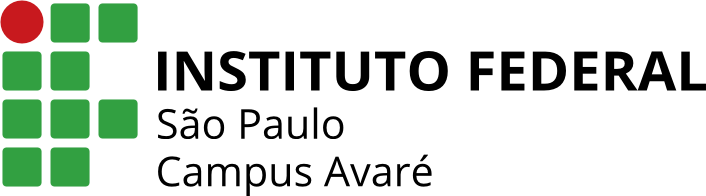 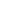 ANEXO II – TERMO DE COMPROMISSO PARA CONCESSÃO DE BOLSA DE ENSINOEu, __________________________________________________________________ aluno regular do Curso___________________________________________________, número de prontuário _____________________, na condição de Bolsista de Ensino, do Instituto Federal de Educação, Ciência e Tecnologia de São Paulo – Campus Avaré, representado por ____________________________________________, professor desta instituição, registrado sob o número de prontuário _____________, na condição de responsável pelo Projeto de Bolsa de Ensino, assinam o presente Termo de Compromisso, tendo como premissas as condições exigidas em Edital: Avaré, ____________________ de 2021. ______________________________                                           _________________________________             Professor Responsável 	                                         	             Aluno                                                                                                      __________________________________	                                                                                                             Responsável legal       (se aluno menor de idade)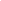 ANEXO III – DECLARAÇÃO NEGATIVA DE VÍNCULO EMPREGATÍCIOEu, _____________________________________________________________, RG _______________ e CPF_________________, residente no endereço _____________________________________________ declaro estar apto a participar do Programa de Bolsas de Ensino do IFSP Campus Avaré, tendo em vista que não possuo atualmente nenhum vínculo empregatício, nem outros trabalhos remunerados (inclusive estágio remunerado).Declaro ainda que, uma vez comprovada a acumulação desta bolsa com outros programas de bolsa ou qualquer outra vinculação remunerada, comprometo-me a devolver, em valores, todas as mensalidades recebidas indevidamente.Avaré, _____________ de 2021.                                                                                                       _________________________________                                                	                                         	             Aluno                                                                                                      __________________________________	                                                                                                             Responsável legal       (se aluno menor de idade)